Biloshkura Sergiy MihailovichExperience:Documents and further information:Seaman s Book -  expiry15.02.2022
Civil Travel Passport-expiry02.08.2026
USA Visa-expiry 24.04.2017
Liberian Seaman s book-expiry 17.05.2016
Netherlands Seaman s book-expiry 22.12.2018Position applied for: CookDate of birth: 15.11.1974 (age: 43)Citizenship: UkraineResidence permit in Ukraine: YesCountry of residence: UkraineCity of residence: OdessaPermanent address: Balkovskaya Str 34/40Contact Tel. No: +38 (093) 574-86-02 / +38 (096) 430-12-37E-Mail: beloshkura74@gmail.comSkype: ceresha biloshkuraU.S. visa: NoE.U. visa: NoUkrainian biometric international passport: Not specifiedDate available from: 25.05.2017English knowledge: GoodMinimum salary: 2000 $ per month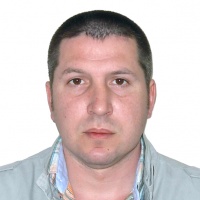 PositionFrom / ToVessel nameVessel typeDWTMEBHPFlagShipownerCrewingCook06.12.2016-01.02.2017ERISORTDry Cargo24785-SINGAPORECHINA NAVIGATION COMPANY PTE LTDVITA MARITIMECook04.08.2015-28.01.2016Hansa MeersburgContainer Ship1832716660LiberiaLeonnard&Blumberg(Hamburg)Vita MaritimeCook20.08.2014-10.03.2015Hansa CalypsoContainer Ship1691511950liberiaLeonhard&Blumberg (Hamburg)Vita MaritimeCook30.04.2013-15.10.2013HANSA ARENDALContainer Ship1598813530LIBERIALEONHARD&BLUMBERGVITA MARITIMECook14.06.2012-04.11.2012HANSA RONNEBURGContainer Ship1833415479LIBERIALEONHARD&BLUMBERGVITA MARITIMECook05.05.2011-06.10.2011HANSA CASTELLAContainer Ship1691511950LIBERIALEONHARD&BLUMBERGVITA MARITIMECook14.12.2009-03.06.2010FAIRMOUNT EXPEDITIONAnchor Handling Tug Supply325916320NETHERLANDSFAIRMOUNT BVINTERBROKERCook12.12.2008-11.07.2009FAIRMOUNT SUMMITAnchor Handling Tug Supply325916320NETHERLANDSFAIRMOUNT BVINTERBROKERCook17.04.2008-25.10.2008FAIRMOUNT GLACIERAnchor Handling Tug Supply325916320NETHERLANDSFAIRMOUNT BVINTERBROKER